Speech, Language and Communication Champions Network MeetingCost: FREE to all BTSA Blackpool Schools£20 for non BTSA SchoolsInitial meeting: Tuesday 21st May 2019 3.45-4.45pm at Park Community Academy ‘’In many schools, particularly those in areas of social disadvantage… pupils have delayed speech, language and communication skills. This means that they aren’t equipped with the language that they need to access the curriculum effectively.’’  The Communication and OFSTED Framework Teaching staff have a very important role to play in supporting all children’s speech and language development and identifying when they might be having difficulty.  This new network will;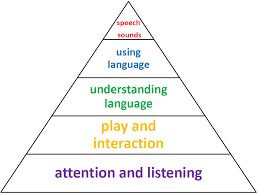 Enable schools to build communication supportive environmentsSupport training needs of staffDiscuss the challenges faced by pupils with speech, language and communication difficultiesShare effective practice between schools and signpost champions to high quality classroom resources .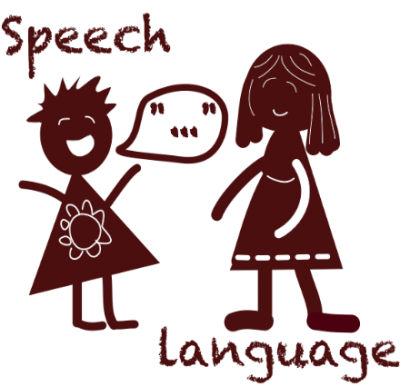  If you wish to book a place please email  Catherine.Cole@st-nicholas.blackpool.sch.ukNetwork meetings will be termly 3.45-4.45pmFuture Meeting Dates: Wednesday 25th September 2019, Thursday 23rd January 2020, Tuesday 28th April 2020ALL welcome!